FTESË PËR OFERTËEmri dhe adresa e autoritetit kontraktorEmri _________Bashkia Libohovë____________________Adresa________Libohovë___________________________Tel/Fax_______0881 22091__________________________E-mail___________________________________________Faqja e Internetit___________________________________Autoriteti Kontraktor Bashkia Libohovë, do të zhvillojë procedurën e prokurimit me vlerë të vogël me fond limit 166.666 (njëqind e gjashtëdhjetë e gjashtë mijë e gjashtëqind e gjashtëdhjetë e gjshtë) lekë pa T.V.Sh. me objekt: Rikonstruksion i këndit sportiv të shkollës "Avni Rustemi".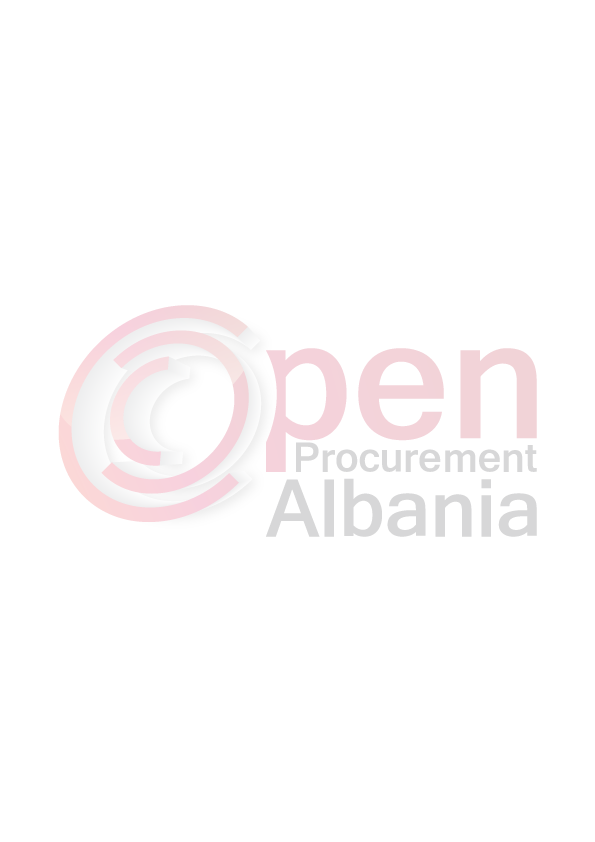 Data e zhvillimit do të jetë 26.04.2016 ora 13:00 në adresën www.app.gov.al.Jeni të lutur të paraqisni ofertën tuaj për këtë objekt prokurimi me këto të dhëna:Operatorët pjesëmarrës duhet të plotësojnë kriteret e mëposhtme:Të kenë kopje të ekstraktit të QKR-së ku lloji i veprimtarisë të jetë “Ndërtim, rikonstruksion ose mirëmbajtje”,Të kenë shlyer detyrimet fiskale dhe sigurimet shoqërore, vërtetuar kjo nga Administrata Tatimore.Rastet e mosdorëzimit të një dokumenti, ose të dokumenteve të rreme e të pasakta, konsiderohen si kushte për skualifikim.Operatori ekonomik i renditur i pari, duhet të paraqitet pranë autoritetit kontraktor brenda 24 (njëzet e katër) orëve nga momenti i njoftimit të fituesit për të paraqitur dokumentet. Në të kundërt, Autoriteti Kontraktor do të bëjë skualifikimin e operatorit ekonomik.Afati i realizimit të punës do të jetë brenda 10 (dhjetë) ditëve nga njoftimi i fituesit. Në të kundërt, Autoriteti Kontraktor do të bëjë skualifikimin e operatorit ekonomik.TITULLARI I AUTORITETIT KONTRAKTORLuiza MANDI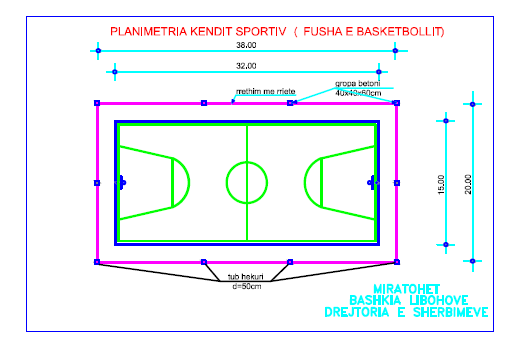 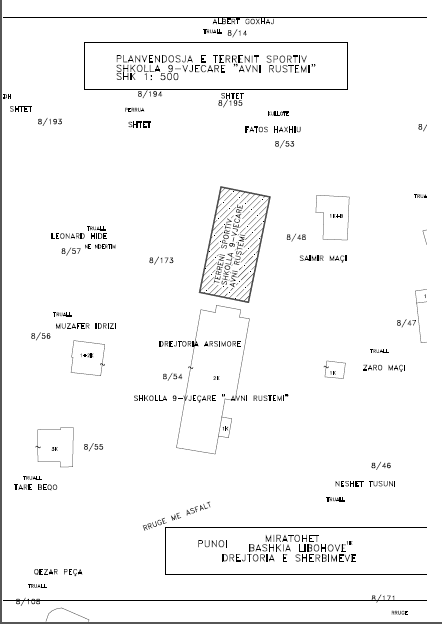 NrNr.anPershkrimi i PunimeveNjesiaSasiaCmimiVlefta1anFV.Raketa basketbolli (1.00m x 1.40m)cope22anFV Rreth koshicope23anFV tub hekuri vertikal per rrethim terreniml160.004anFV aksesore lidhescope185anRrethim me rrjetem2550.0062.401Lyerje me boje vaji sip metalikem26.0772.1/aGermim dheu me krah e transport  me k dore
10 m, kategoria IV (40cmx40cmx60cm)m31.2082.109/2Themel e xokol betoni C - 12/15m31.009anVijezime me boje biokomponente me gjeresi
15cm e fushesml105.00SHUMATVSHTOTALI